        Муниципальное автономное дошкольное образовательное учреждение                                                       Детский сад «Жаргал»        Познавательно - исследовательский проект                                 "Наш веселый огород"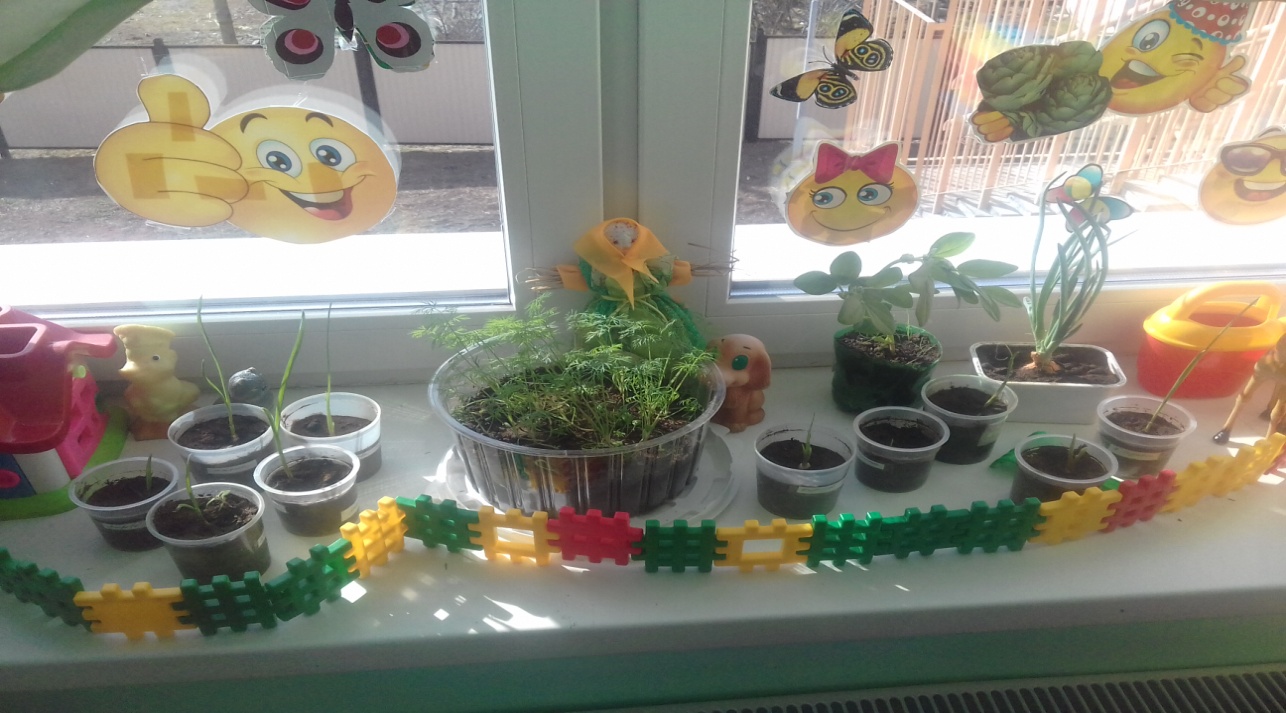 Расскажи - и я забуду.                                  Покажи - и я запомню.                                                                     Дай попробовать - и я пойму	                                                                                       1 средняя группа                                                                                      	                                                           Воспитатель:                                                                                                                      	                                                                                             Ахмадеева Г.Г.                                               Кижинга                                                              Май 2017ггТип проекта: познавательно – исследовательскийгрупповой, Участники проекта: дети 1 средней группы.Срок реализации проекта: краткосрочный Форма работы:  познавательно - исследовательская.  Актуальность: Исследовательская, поисковая активность – естественное состояние ребенка, он настроен на познание мира. Исследовать, открывать, изучать – значит сделать шаг в неизведанное и непознанное. Дети средней группы уже имеют представление о необходимых условиях роста растений. Для того чтобы развивался интерес к познавательно- исследовательской деятельности необходимо дать практические знания, что растения могут расти в комнатных условиях, что их сажают, поливают, выращивают из семян. Решено: вместе с детьми, в группе создать условия, необходимые для роста растений и наблюдения за ними.Проект ориентирован на приобретение детьми собственной опытно - исследовательской деятельности, осознание детьми своих интересов, формирование умений их реализовывать, приобретение и применение детьми новых знаний в жизни. Цель проекта: Формирование у детей практических знаний о выращивании растений, средствами опытно и исследовательской деятельности.Задачи проекта:  Расширить знания и представления о росте и развитии растений, о необходимых условиях роста: свет, тепло, влага. Формировать умение детей ухаживать за растениями в комнатных условиях. Побуждать детей к длительному наблюдению за развитием одних и тех же объектов. Фиксировать результаты наблюдений; - воспитывать трудолюбие, любовь к природе и бережное отношение к ней. Предполагаемый результат: Дети получат практические знания о росте растений - сами сажают семена растений в почву, поливают, выращивают растения, наблюдают, фиксируют результаты наблюдений. У детей формируется уважительное отношение к живой природе. Все участники проекта получают положительные эмоции от полученных результатов. Этапы проекта: Подготовительный: сбор информационного материала, создание условий для организации деятельности, составление плана мероприятий по организации детской деятельности. Основной этап: мероприятия для реализации проекта: чтение художественной литературы, энциклопедии, рассматривание иллюстраций, беседы, опыты, эксперименты, творческая деятельность. Заключительный:Установка связи: растение – земля, растение – вода. растение - свет.Анализ и сравнение результатов. Итоговая беседа.                                  Мероприятия в рамках проекта:Беседы:"Живая неживая природа", "Какие овощи бывают", "Алгоритм роста растений" Практическая деятельность -посадка лука, чеснока и выращивание зелени ( укроп, салат)посадка семян фасоли.Исследовательская деятельность: растение – земля, растение – вода. растение - свет. "Окружающий мир" познавательно-творческая деятельность Беседа "Для чего нужна рассада», Коммуникативная деятельность: рассматривание картины "Огород",  "Что это". Дидактические игры: "Где что растет","Что лишнее","Найди растение","Выложи предмет","Найди пару". Чтение художественной литературы:  народной сказки в обработке Ушинского"Вершки и корешки", Н.Носов" Огородники", Б.Житков" Что я видел",загадывание и отгадывание загадок о растениях.  Ход проекта:Подготовка почвы. Посадка и посев семян. 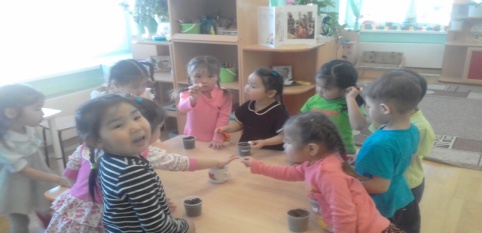 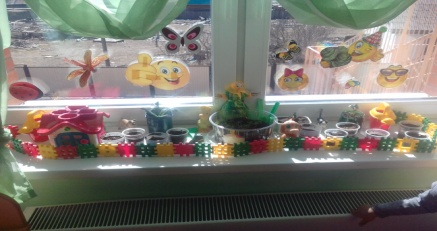 Просмотр презентации «Растительный мир»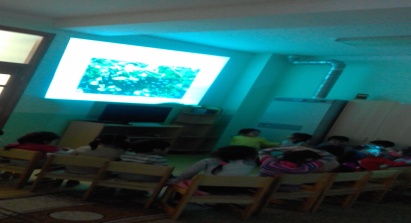 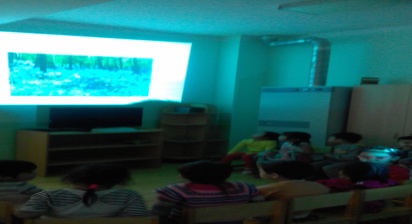 Полив и уход нашего огорода.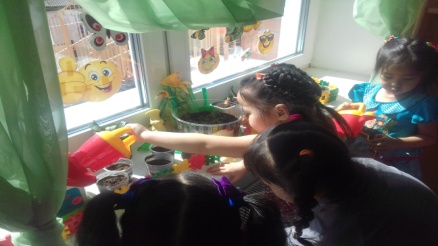 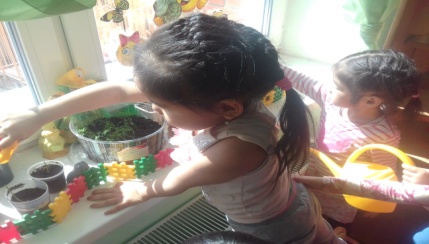 Бережное отношение к комнатным растениям.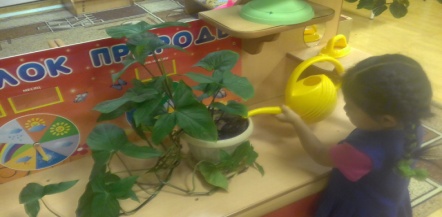 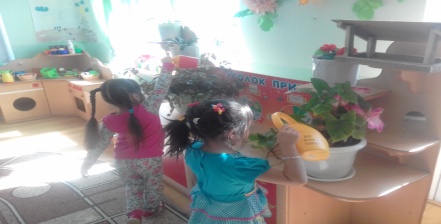 Творческие работы «Мир живой природы»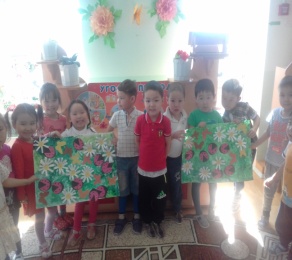 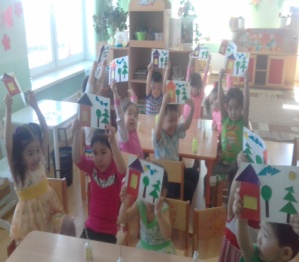 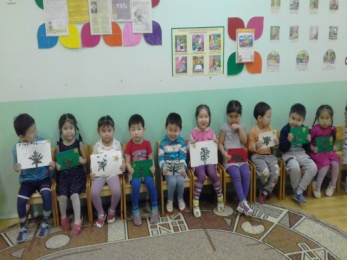 Наблюдения за всходами.1. неделя после посадки.         2 неделя                               3 неделя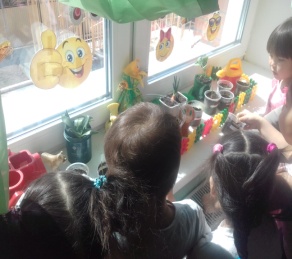 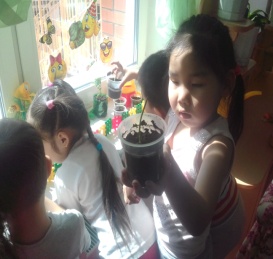 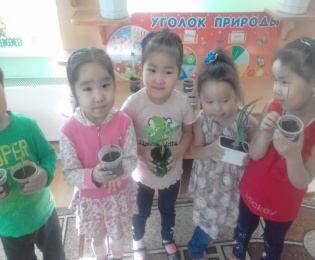 Отгадывание загадок, дидактические игры.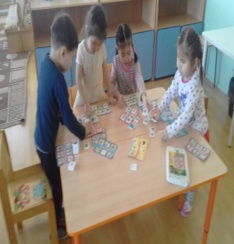 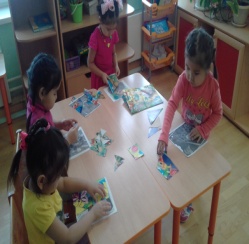 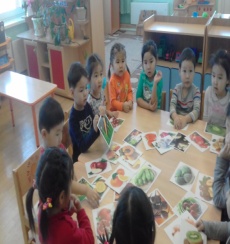 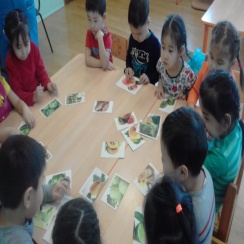 Результат.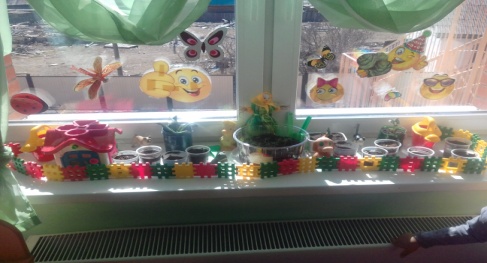 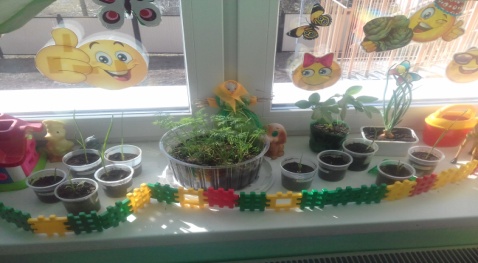 По реализации проекта «Огород на окне» были получены следующие результаты:
1. Дети получили знания о том, что растения живые, их поливали, сажали, выращивали.
2. С помощью исследовательской работы дети выявили многообразие и разнообразие посевного материала. Установили причинно – следственные связи : растение – земля, растение – вода. растение - свет.
3. В группе был создан огород на окне.
4. Вели наблюдения за растениями на подоконнике и записывали в дневник наблюдений вместе с воспитателем.
5. Все участники проекта получили положительные эмоции от полученных результатов. Работа с родителями:Беседа на тему : «Наш веселый огород» Родители приняли активное участие  в приобретении инвентаря, посевного материала для огорода.Рекомендации  родителям: посадить вместе с ребенком свой «огород» у себя дома;(для закрепления знаний о растениях, овощах) .
Итог проекта: Дети получили стойкие знания о живой природе. В процессе реализации проекта на исследовательском опыте  убедились, какие условия необходимы для роста и развития растений. По мере своих сил и возможностей участвовали в уходе за посадками. Радовались первым всходам. Вели наблюдение: как растет  фасоль, лук, чеснок, укроп, посаженный ими собственноручно. На протяжении всего проекта у детей формировалась ответственность и значимость своего труда. Во время реализации проекта был расширен кругозор  и творческая деятельность детей. Благодаря  проекту «Наш веселый огород» дети научились уважать свой и чужой труд, беречь растения, природу. Узнали, что такое забота и ответственность.